         Уральский государственный архитектурно-художественный университет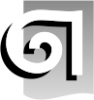 Приглашает на бесплатный он-лайн курсBIM – информационное моделирование на всех этапах жизненного цикла строительного объектаУникальная образовательная программа с участием ведущих российских 
BIM-специалистов. 
Уникальность программы состоит в представлении процесса информационного моделирования, законодательной ситуации в области BIM, а также большого количества разнообразных программ, о которых рассказывают и сами разработчики, 
и их пользователи.Целевая аудитория – студенты, проектировщики, инженеры, руководители компаний архитектурно-строительной отрасли, все заинтересованные.Цель курса – просветительская: повышение общей информационной культуры участников через знакомство с автоматизацией всех разделов ЖЦ строительного объекта и возможностями широкого спектра российского и зарубежного программного обеспечения в области BIM. Результат обучения – формирование системного взгляда на BIM технологии. Выдаём сертификат о прохождении курса.Регистрация:bim@usaaa.ru                     График занятий – с 25 января по 9 марта 2021 г. 
по понедельникам и четвергам (кроме исключений: 27.01, 2.02, 10.02) 
с 16-30 по Екб времени (московское время 14-30) № за-нятияДата/
КомпанияТемаПродолжительность125.01.2021РЕНГАВведение в ТИМ/BIM:- Терминология. Смысловое осознание- Сфера применения, различия BIM для разных этапов ЖЦ- Текущая законодательная ситуация. Общие требования к BIM со стороны госэкспертизы1,5 часа227.01.2021 средаРЕНГАИнструментарий ТИМ/BIM:- Разнообразие инструментального наполнения ТИМ/BIM для различных этапов ЖЦ сооружений.- Обзор технологических решений различных производителей- Комплекс решений от фирмы 1С - BIM для строительства, эксплуатации1,5 часа302.02.2021 вторникРЕНГА- Renga - платформа для создания BIM-моделей- Pilot-BIM - управление BIM-проектированием1,5 часа404.02.2021Урало-Сибирская геоинформацион-ная компания- Инженерно-геодезические изыскания и мониторинг этапов жизненного цикла объектов с использованием дронов1 час508.02.2021КРЕДОBIM на этапе инженерных изысканий на примере ПП Кредо:- интерфейс программы, хранение данных, BIM- сервер- инженерная цифровая модель местности (ИЦММ) как результат инженерных изысканий (цифровая модель рельефа, цифровая модель ситуации, объемная геологическая модель)1,5 часа610.02.2021средаКРЕДОРабота с ИЦММ. Проектирование Генпланов.- 3D цифровая модель поверхности территории благоустройства, - подсчет объемов земляных работ, - сводный план инженерных сетей1,5 часа715.02.2021Нанософт- Анализ BIM-решений для проектирования, BIM-концепции, примеры интеграций архитектуры и инженерных специальностей- BIM конструктора: физическое и информационное моделирование1,5 часа818.02.2021Нанософт- Инженерные специальности в BIM моделировании: электротехническая модель- Сводные BIM-модели: как собрать модели в единое целое, поиск коллизий, BCF файлы/согласование1,5 часа922.02.2021ЛИРА Софт- Обзор программного комплекса ЛИРА 10 - Особенности применения технологий информационного моделирования при выполнении поверочных расчетов зданий и сооружений1,5 часа1025.02.2021GRAPHISOFTBIM в Archicad: – Интересные и сложные инструменты для моделирования в Archicad– Возможности создания ведомостей и спецификаций– Создание подачи и графических схем проекта внутренними инструментами– Создание визуализаций и Live-связка с приложениями визуализаций1,5 часа1101.03.2021GRAPHISOFTArchicad + Grasshopper: работа с GIS данными– Анализ и формообразование на основе открытых данных– Работа с данными Grasshopper в среде Archicad1,5 часа1204.03.2021Стройтэкпроект- Линейка BIM продуктов Autodesk для проектированияТемы уточняются1,5 часа1309.03.2021Forma BIM&VR Studio- BIM координатор: что это за человек и зачем он нужен- Варианты организации работы- Методика взаимодействия исполнителей1,5 часа